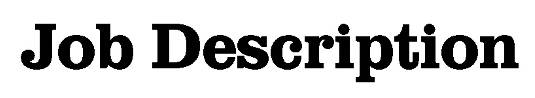 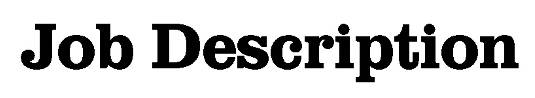 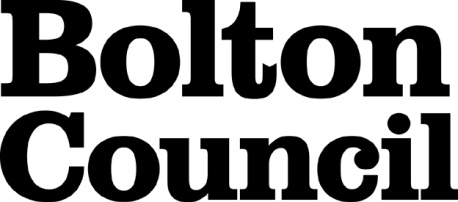 Main Duties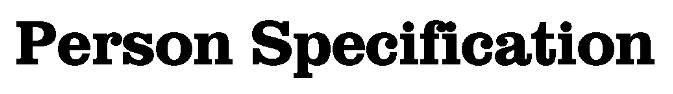 These core competencies are considered essential for all roles within Bolton Council. Please be prepared to be assessed on any of these during the interview process and, for the successful applicant, throughout the probationary period.Developing Self & OthersPromote a learning environment to embed a learning culture.  Support others to develop their skills and knowledge to fulfil their potential. Actively pursue your own development. Support and promote the principles of Investors in People. Civil ContingenciesBolton Council has a statutory duty under the Civil Contingencies Act to respond in the event of an emergency. If Bolton Council’s Emergency Management Plan is activated, you may be required to assist in maintaining key Council services and supporting the community.  This could require working outside of routine working hours and working from places other than your normal place of work.Equality & DiversityUphold the principles of fairness and the Equality Act in all undertakings as a Bolton Council employee, including providing a fair, accessible service irrespective of customer’s race, religion, gender, sexuality, disability or age.Customer CareThe ability to fully understand, assess and resolve the needs of all customers including those who present with complex situations, in a manner that respects dignity and expresses a caring & professional image.Health & SafetyTake responsibility for the health and safety of yourself and others who may be affected by your acts or omissions, and comply with all health and safety legislation, policy and safe working practice, including participating in training activities necessary to your post.Data Protection and ConfidentialityEnsure that any personal data or confidential data you hold is kept securely and is not disclosed, whether electronically, verbally or in writing, to any unauthorised third party. Follow Council policies and procedures on dealing with personal information and information assets, including The Code of Conduct, Data Protection, Acceptable Use and Information Security policies. Personal or confidential data should only be accessed or used for council purposes.Fluency DutyShould you be required, as a regular and intrinsic part of your role, to speak to members of the public in English, you must be able to converse at ease with customers and provide advice in accurate spoken English, as required by The Immigration Act 2016.Working HoursThe nature and demands of the role are not always predictable and there will be an expectation that work will be required outside of normal hours from time to time.SafeguardingThis Council is committed to safeguarding and promoting the welfare of children, young people and vulnerable adults and expects all staff and volunteers to share this commitment.  Should the role involve working with the above groups, you will be subject to an Enhanced Disclosure and Barred List check by the Disclosure & Barring Service.The values of an organisation are those key principles by which people are expected to work to day to day. They’re our culture and help define what is expected of each and every one of us.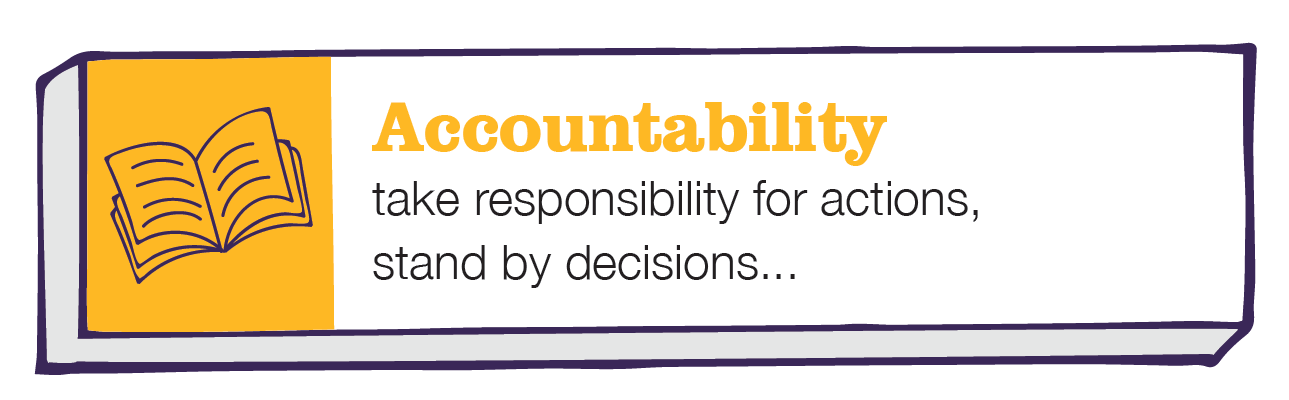 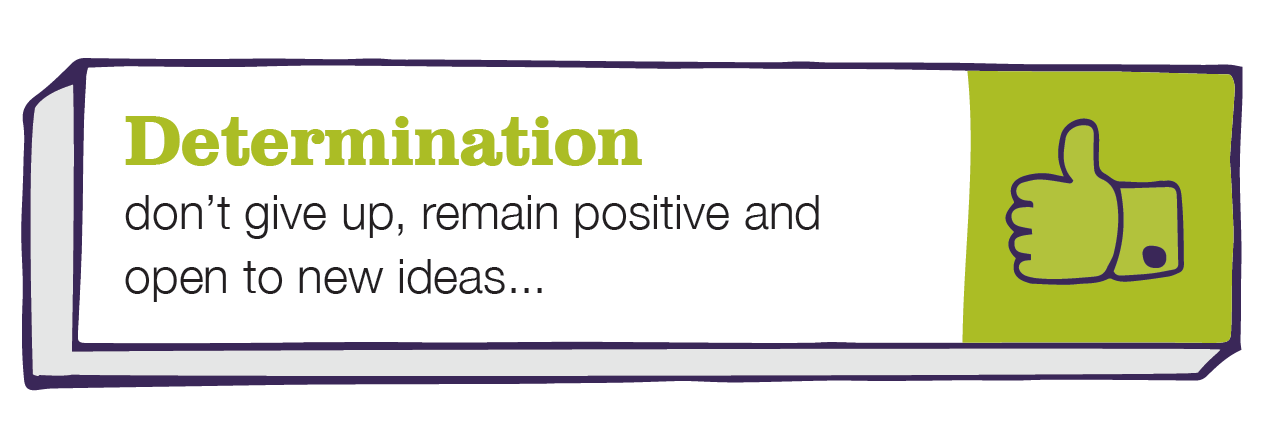 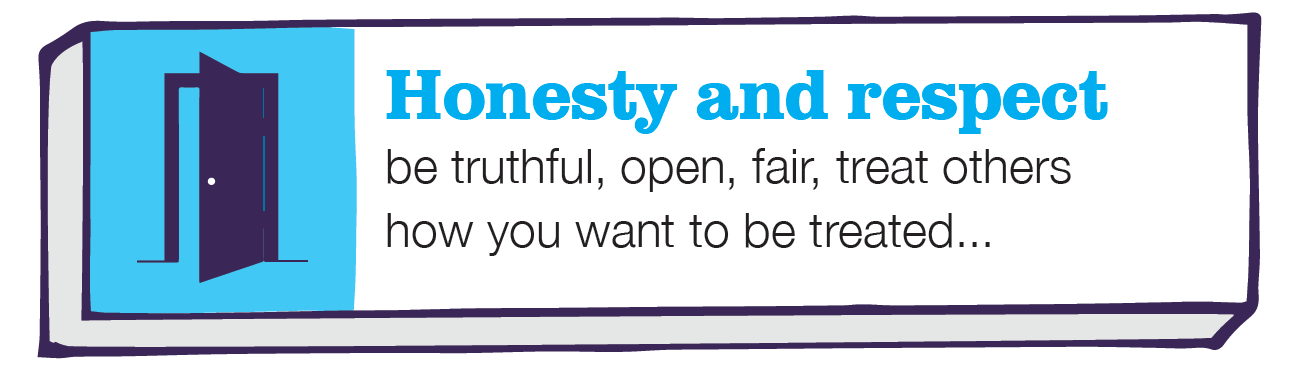 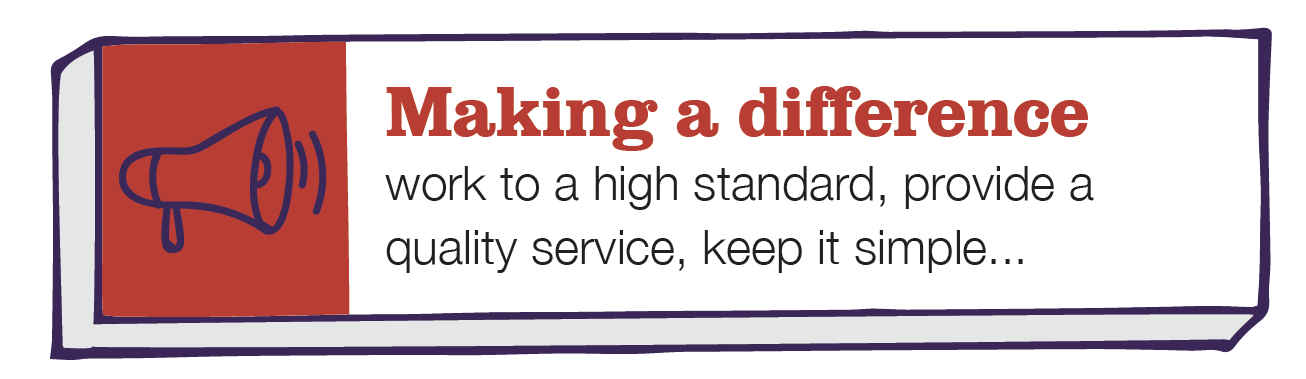 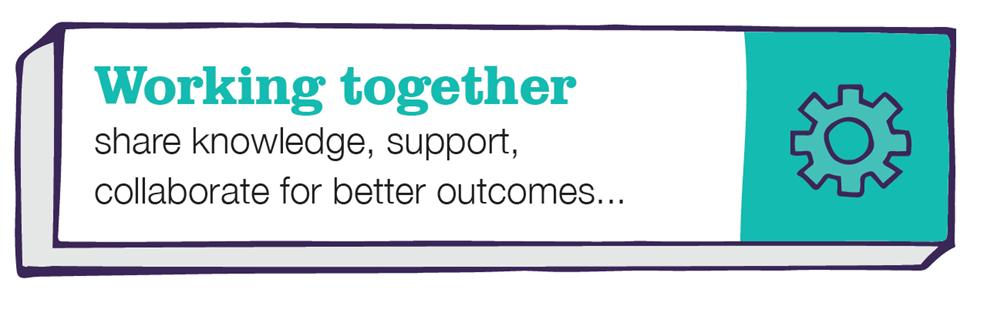 DepartmentChildren’s Services Start WellJob TitleCentre AssistantGradeGrade CPrimary Purpose of JobReporting ToHead of CentreDirect Staffing ReportsN/A123456789101112Prepare and serve hot/cold drinks and snacks when necessary. Develop and maintain positive working relationships with customers and work effectively as part of and contribute to the team. Ensure compliance with all health and safety regulations and that they are met within agreed timescales. Prepare and serve hot/cold drinks and snacks when necessary. Develop and maintain positive working relationships with customers and work effectively as part of and contribute to the team. Ensure compliance with all health and safety regulations and that they are met within agreed timescales. Date Job Description prepared/updated:Date Job Description prepared/updated:7th April 2021Job Description prepared by:Job Description prepared by:Jo Parry DepartmentDepartmentChildrens ServicesChildrens ServicesJob TitleJob Titlestart well family support workerstart well family support workerStage OneStage OneDisabled candidates are guaranteed an interview if they meet the essential criteriaDisabled candidates are guaranteed an interview if they meet the essential criteriaThe Minimum Essential Requirements for the above Post are as Follows:The Minimum Essential Requirements for the above Post are as Follows:The Minimum Essential Requirements for the above Post are as Follows:Method of Assessment1.Skills and KnowledgeSkills and KnowledgeSkills and Knowledge1. Proven ability to carry out site security patrols, open/ close the building and monitor security using relevant equipment. Proven ability to carry out site security patrols, open/ close the building and monitor security using relevant equipment. Application form  /Interview 2. Ability to maintain appropriate resource levels and use resources effectively, ensuring safety and secure storage of all equipment. Ability to maintain appropriate resource levels and use resources effectively, ensuring safety and secure storage of all equipment. Application form /Interview 3. Proven ability to maintain planted and grassed areas outside and to clean and maintain buildings. Proven ability to maintain planted and grassed areas outside and to clean and maintain buildings. Application form/Interview 4. Ability to maintain hygiene standards in food storage, preparation and cooking areas and utensils, and prepare vegetables and fruit as and when required. Ability to maintain hygiene standards in food storage, preparation and cooking areas and utensils, and prepare vegetables and fruit as and when required. Application form/Interview 5. Ability to assist with the preparation of service and function rooms. Ability to assist with the preparation of service and function rooms. Application form /Interview 6. To assist visitors as required. To assist visitors as required. Application form / Interview 7. Knowledge of compliance regulations regarding health and safety tests for buildings. Knowledge of compliance regulations regarding health and safety tests for buildings. Application form/Interview 8. Ability to organise and control laundry requirements for the centre. Ability to organise and control laundry requirements for the centre. Application form /Interview 9. Ability to develop and create good working relationships in the workplace, present a positive image of yourself and your organisation, support other staff and develop yourself. Ability to develop and create good working relationships in the workplace, present a positive image of yourself and your organisation, support other staff and develop yourself. Application form/Interview 10.Competencies – Please note the council’s corporate competencies, which are considered to be essential for all roles, are in the attached CORE COMPETENCIES documentCompetencies – Please note the council’s corporate competencies, which are considered to be essential for all roles, are in the attached CORE COMPETENCIES documentInterview2.	Experience/Qualifications/Training etc2.	Experience/Qualifications/Training etc2.	Experience/Qualifications/Training etc1. Experience of maintaining security of the workplace and its contents Application / Interview 2. Experience of identifying the hazards and evaluating risks in the workplace Application / Interview 3. Experience of carrying out basic repairs Application / Interview 4. Experience of working with contractors Application / Interview 5. Experience of cleaning fixtures and fittings, carpets and soft furnishings and maintaining standards of hygiene Application / Interview 6. Experience of working in a kitchen or of food preparation Application / Interview 7. Basic Food Hygiene Certificate or willingness to obtain Application / Interview 8. Experience of working in a community setting with a range of service users Application / Interview 3.	Work Related Circumstances3.	Work Related Circumstances3.	Work Related Circumstances1. This post operates between 7.00am and 10.00pm and working hours will be between these hours, as confirmed with the postholder. Application / Interview 2.This post has been designated an essential car user post. Applicants must hold a full, current and valid driving licence and a vehicle with a current valid MOT certificate. There must also be adequate vehicle insurance cover to comply with the council’s requirements, in line with the Travel Costs Reimbursement PolicyApplication / Interview4.This post is subject to an enhanced disclosure from the Disclosure & Barring ServiceInterviewSTAGE TWOSTAGE TWOWill only be used in the event of a large number of applicants meeting the minimum essential requirementsWill only be used in the event of a large number of applicants meeting the minimum essential requirementsAdditional RequirementsAdditional RequirementsAdditional RequirementsMethod of Assessment1.	Skills and Knowledge1.	Skills and Knowledge1.	Skills and Knowledge1.	Skills and Knowledge1.Application form2.	Experience/Qualifications/Training etc2.	Experience/Qualifications/Training etc2.	Experience/Qualifications/Training etc2.	Experience/Qualifications/Training etc1.2.Date Person Specification prepared/updated7th April 2021Person Specification prepared by: Jo Parry